                                     Р О С С И Й С К А Я   Ф Е Д Е Р А Ц И Я                            А в т о н о м н а я   н е к о м м е р ч е с к а я   о р г а н и з а ц и я  «Н А Ц И О Н А Л Ь Н А Я   А С С О Ц И А Ц И Я   П А У Э Р Л И Ф Т И Н Г А»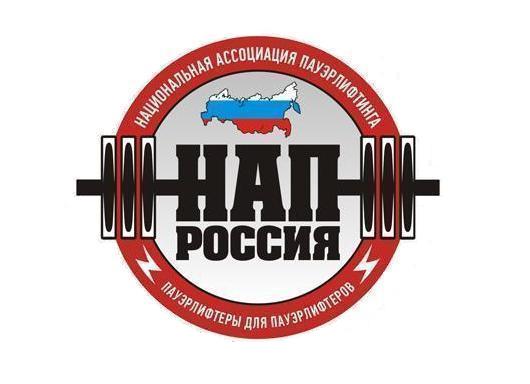 ПОЛОЖЕНИЕо проведении Открытого чемпионата республики Марий Элсреди женщин и юношей по жиму штанги лежа                                                                                                                         УТВЕРЖДАЮ:                                                                                                                                  Президент АНО                                                                                «Национальная Ассоциация  Пауэрлифтинга»                                                                                      __________________________А.В.Репницын                                                                                    Екатеринбург, 2018 г.1. Цели и задачи:-  выявление сильнейших спортсменов республики Марий Эл.-  выполнение разрядных нормативов  до КМС НАП.-  фиксирование новых рекордов республики Марий Эл.-  пропаганда силовых видов спорта как массовых и зрелищных среди молодежи.2. Место и сроки проведения:
-  Соревнования проводятся 29 апреля 2018 года в спортивном зале ФК «Строитель»,  расположенном  по адресу: Россия, республика Марий Эл, город Йошкар-Ола, ул. Волкова,89
-  Взвешивание с 13:00 до 14:00. 
-  Начало соревнований в 14.30. 
-  Потоковое расписание выступлений будет составлено на основании предварительных заявок                                                                                                                                                                                                                              и доступно в месте проведения соревнований.
3. Руководство проведением соревнований:
-  Общее руководство по подготовке и проведению соревнований осуществляется Автономной некоммерческой организацией «Национальная ассоциация пауэрлифтинга».
· Главный судья – Машуров Сергей 
· Зам. главного судьи – Васенев Константин
· Боковые  судьи – Яровиков Анатолий, Матвеев Максим                                                                                                                      - Главный секретарь – Устюгова Мария
4. Судейство:
-  Соревнования проводятся по международным правилам АНО «НАП».
-  Судьи должны иметь соответствующую одежду (белая рубашка, тёмные или серые брюки, галстук с символикой НАП, нагрудной шеврон судьи НАП, судейскую книжку) и соответствующую судейскую квалификацию.

5. Участники соревнований:
-  К участию в соревнованиях допускаются юноши 14 - 17 лет, имеющие соответствующую спортивно-техническую подготовку, прошедшие медосмотр и женщины от 20 лет и старше. Экипировка участников - согласно правилам ассоциации НАП. Участники, не выполняющие требования по экипировке, на помост не допускаются.  
6. Весовые категории:Открытая весовая категория.7. Возрастные категории: - юноши 14 – 15 лет- юноши 16 – 17 лет- женщины от 20 лет 
8. Определение победителей:
-  Победители в жиме штанги лежа в каждой  возрастной категории у юношей определяются по формуле Шварца, у женщин – по формуле Малоуна.9. Заявки:
-  Предварительные заявки от спортсменов необходимо подать до 15 апреля 2018 г.  При регистрации наличие паспорта обязательно.10. Стартовый взнос: Женщины - 500 руб. Юноши - 400 руб.11. Присвоение нормативов: 
-  Присваиваются нормативы по жиму штанги лежа без экипировки, вступившие в силу с 01.01.2017г. вплоть до КМС АНО «НАП» по версии ЛЮБИТЕЛИ.-  В случае выполнения норматива, отметка о выполнении ставится только в разрядную книжку. В случае отсутствия разрядной книжки и при желании ее получить, следует заполненный бланк с 2-мя фотографиями 3х4 отправить через организатора турнира  генеральному секретарю АНО НАП Репницыной Марине Владимировне. Стоимость разрядной книжки 100 руб.
12. Награждение:
-  Спортсмены, занявшие первые три места в своей возрастной  категории, награждаются медалями, дипломами и ценными призами. 
13. Контактная информация:
-  По всем интересующим Вас вопросам, касающимся организации и проведения Открытого чемпионата республики Марий Эл по жиму штанги лежа без экипировки по версии Любители, Вы можете связаться с организатором соревнований Машуровым Сергеем  по телефону: 8-902-43-57-469. Дополнительная информация: vk.com/napmariel.
14. Договор на участие в соревнованиях:•Проходя процедуру взвешивания и регистрации, каждый спортсмен подписывает заявочную карточку. Факт подписания данной карточки является заключением Договора об участии в соревнованиях между спортсменом и организаторами. Подписывая карточку, спортсмен соглашается со всеми пунктами настоящего Положения, а также со всеми пунктами Технических правил АНО «НАП» и всех Постановлений  АНО «НАП», принятых до начала данных соревнований и опубликованных на официальном сайте АНО «НАП» (www.пауэрлифтинг-россия.рф), в разделах «Документы ассоциации» и «Правила и нормативы».     Также спортсмен безоговорочно соглашается со следующими условиями:1).  Принимая участия в соревнованиях, спортсмен признаёт, что от него потребуется максимальное физическое и психологическое напряжение, что влечет за собой риск получения травмы, либо увечья. Спортсмен принимает на себя все риски, связанные с этим, и несёт всю ответственность за любые травмы и увечья,  известные ему, либо не известные ему, которые он может получить.2).  Спортсмен осознаёт, что на его ответственности лежит контроль  состояния своего здоровья перед участием в соревнованиях, тем самым подтверждает проведение регулярного врачебного медосмотра, и отсутствие медицинских противопоказаний для участия  в соревнованиях, соответственно свою полную физическую  пригодность  и добровольно застраховал свою жизнь и здоровье на период участия в соревновании.3).  Принимая участие в соревновании, спортсмен сознательно отказывается от любых претензий, в случае получения травмы или увечья на этом турнире, в отношении Организаторов турнира, АНО «Национальная ассоциация пауэрлифтинга», собственника помещений, руководителей, должностных лиц, работников упомянутых организаций, ассистентов на помосте и всего обслуживающего соревнования персонала. 4).  Спортсмен добровольно оплачивает все благотворительные взносы, предназначенные для погашения расходов по проведению турнира, изготовлению наградной атрибутики и других расходов, связанных с проведением спортивных мероприятий.5). Спортсмен ознакомился с данным Положением и полностью понимает его содержание.6). Спортсмен добровольно соглашается принять все вышеописанные  п.16 настоящего Положения условия. Тем самым подтверждает это, подписывая заявочную карточку в присутствии секретариата на процедуре регистрации и взвешивания.15. Персональные данные участника соревнований (спортсмена):  Персональные данные участника соревнований  подлежат обработке в соответствие требованиями Закона № 152-ФЗ «О персональных данных».   Письменное согласие на обработку его персональных данных даётся участником соревнований при подписании  заявочной карточки в соответствии с п. 16 настоящего Положения.16. Настоящее Положение служит официальным вызовом на соревнования.
